Лот № 6набережная пруда Верхнего(54°43'34.9"N 20°31'01.3"E)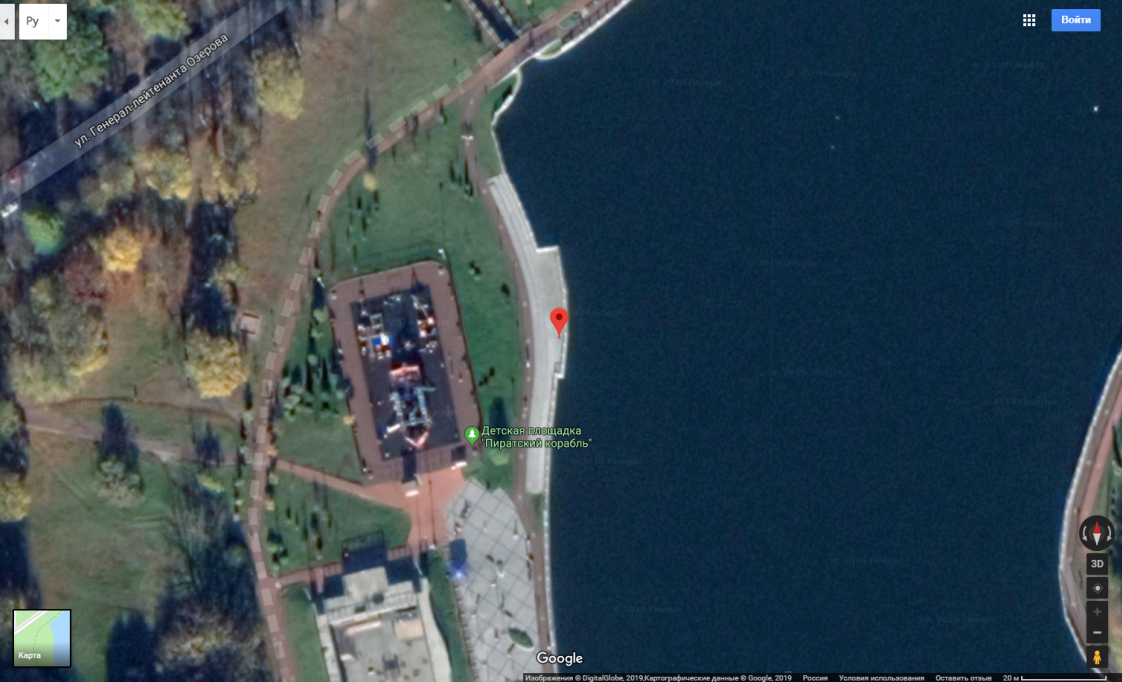 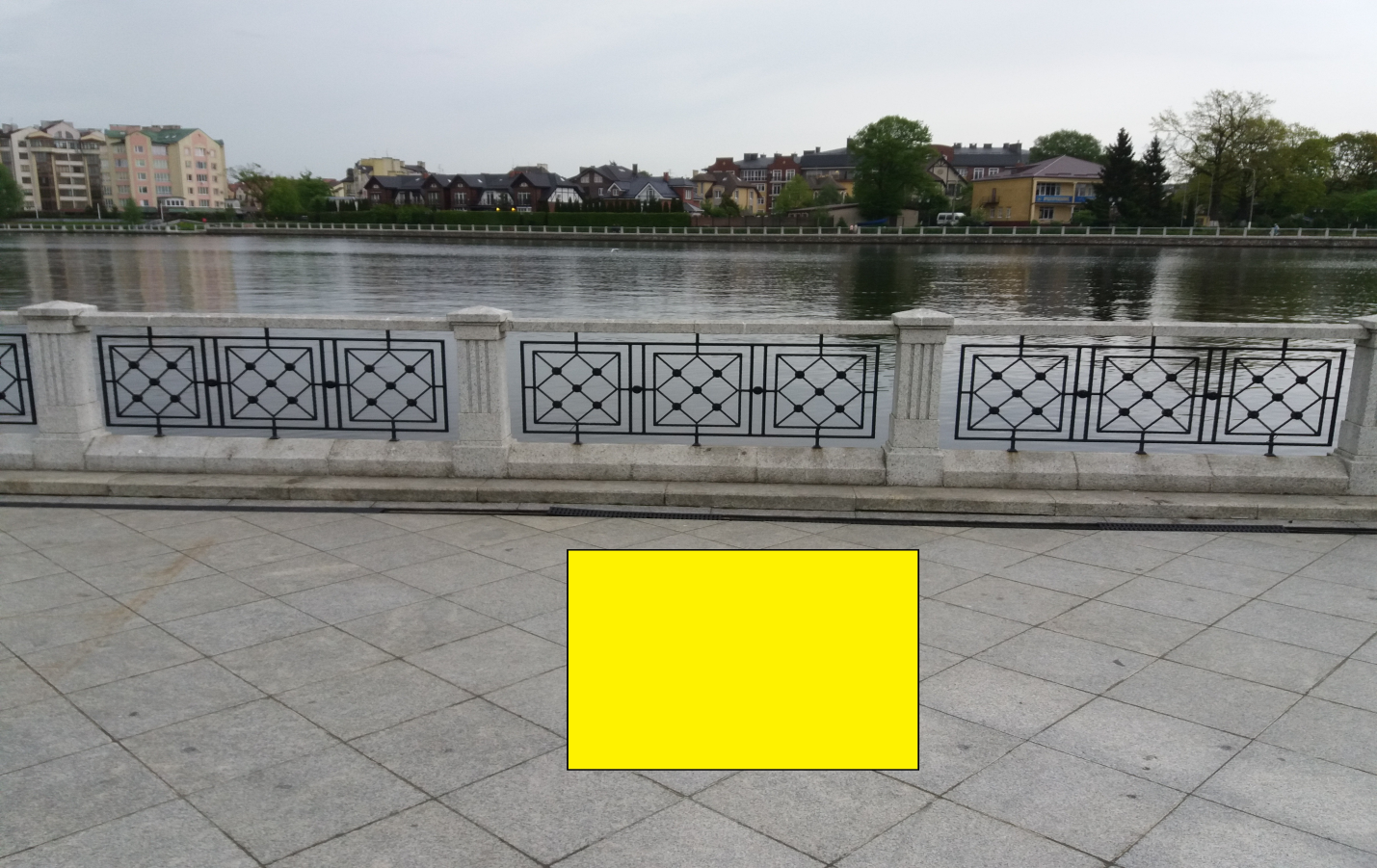 (1 м х 1 м = 1 кв. м)